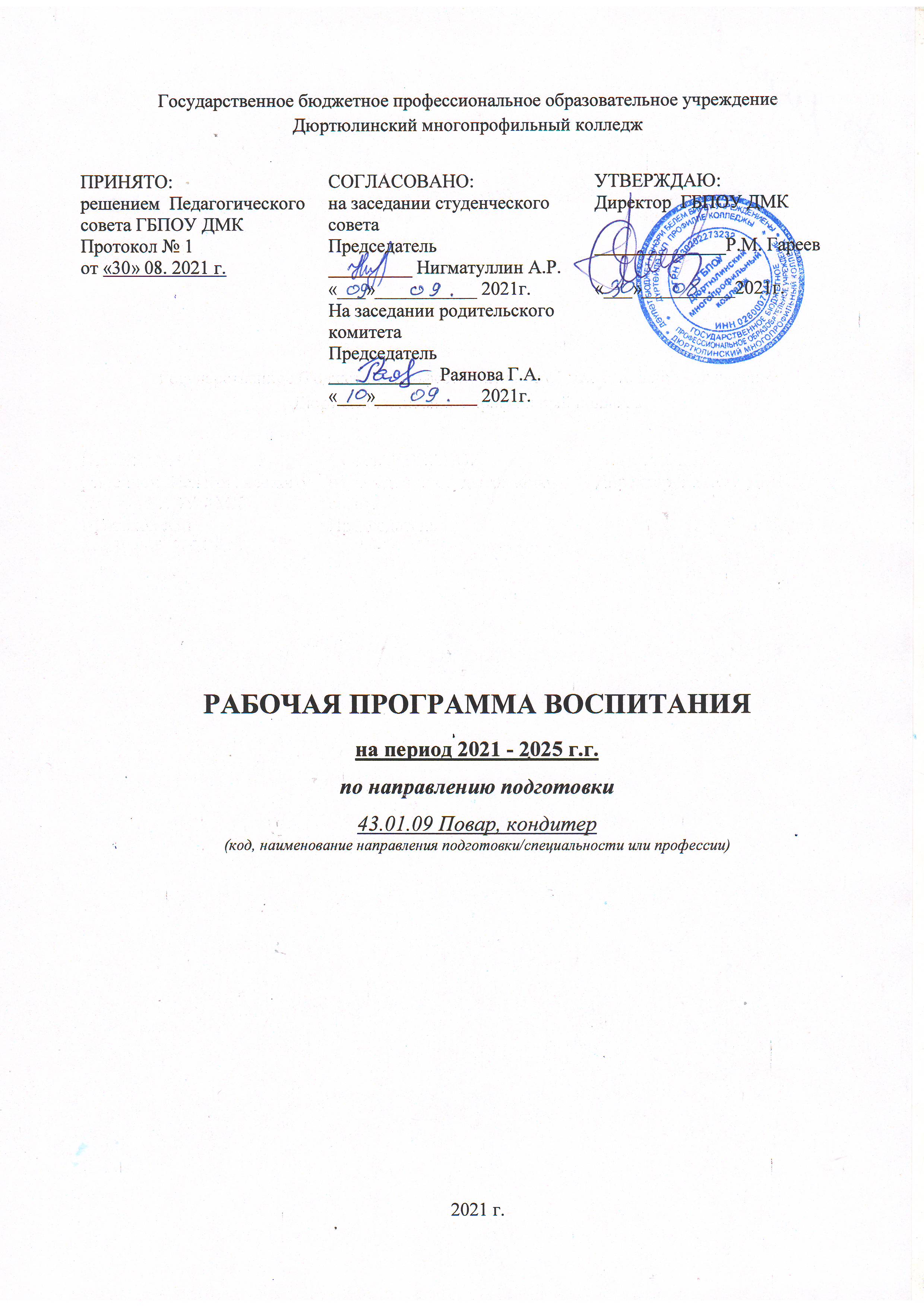 СОДЕРЖАНИЕ:РАЗДЕЛ 1. ПАСПОРТ РАБОЧЕЙ ПРОГРАММЫ ВОСПИТАНИЯРАЗДЕЛ 2. ОЦЕНКА ОСВОЕНИЯ ОБУЧАЮЩИМИСЯ 
ОСНОВНОЙ ОБРАЗОВАТЕЛЬНОЙ ПРОГРАММЫ В ЧАСТИ ДОСТИЖЕНИЯ 
ЛИЧНОСТНЫХ РЕЗУЛЬТАТОВРАЗДЕЛ 3. ТРЕБОВАНИЯ К РЕСУРСНОМУ ОБЕСПЕЧЕНИЮ 
ВОСПИТАТЕЛЬНОЙ РАБОТЫРАЗДЕЛ 4. КАЛЕНДАРНЫЙ ПЛАН ВОСПИТАТЕЛЬНОЙ РАБОТЫРАЗДЕЛ 1. ПАСПОРТ РАБОЧЕЙ ПРОГРАММЫ ВОСПИТАНИЯДанная рабочая программа воспитания разработана с учетом преемственности целей и задач  Примерной программы воспитания для общеобразовательных организаций, одобренной решением Федерального учебно-методического объединения по общему образованию (утв. Протоколом заседания УМО по общему образованию Минпросвещения России № 2/20 от 02.06.2020 г.).Согласно Федеральному закону «Об образовании» от 29.12.2012 г. № 273-ФЗ (в ред. Федерального закона от 31.07.2020 г. № 304-ФЗ) «воспитание – деятельность, направленная на развитие личности, создание условий для самоопределения и социализации обучающихся на основе социокультурных, духовно-нравственных ценностей и принятых в российском обществе правил и норм поведения в интересах человека, семьи, общества и государства, формирование у обучающихся чувства патриотизма, гражданственности, уважения к памяти защитников Отечества и подвигам Героев Отечества, закону и правопорядку, человеку труда и старшему поколению, взаимного уважения, бережного отношения к культурному наследию и традициям многонационального народа Российской Федерации, природе и окружающей среде».При разработке формулировок личностных результатов учет требований Закона в части формирования у обучающихся чувства патриотизма, гражданственности, уважения к памяти защитников Отечества и подвигам Героев Отечества, закону и правопорядку, человеку труда и старшему поколению, взаимного уважения, бережного отношения к культурному наследию и традициям многонационального народа Российской Федерации, природе и окружающей среде, бережного отношения к здоровью, эстетических чувств и уважения к ценностям семьи, является обязательным. Планируемые личностные результаты 
в ходе реализации образовательной программыРАЗДЕЛ 2. ОЦЕНКА ОСВОЕНИЯ ОБУЧАЮЩИМИСЯ ОСНОВНОЙ ОБРАЗОВАТЕЛЬНОЙ ПРОГРАММЫ В ЧАСТИ ДОСТИЖЕНИЯ ЛИЧНОСТНЫХ РЕЗУЛЬТАТОВОценка достижения обучающимися личностных результатов проводится в рамках контрольных и оценочных процедур, предусмотренных настоящей программой. В число образовательных результатов обучающихся входят личностные результаты, которые не оцениваются, а фиксируются в период обучения в колледже и отражаются в личном портфолио студента.Диагностику личностного развития проводит как классный руководитель, так и сам      обучающийся.В течение учебного года обучающийся фиксирует в портфолио свои результаты по дисциплинам и проектной деятельности, участию в конкурсах и олимпиадах, занятиям в кружках и секциях, описывает участие в различных мероприятиях. В конце учебного года обучающийся проводит самоанализ собственных планов, интересов, итогов года, сопоставляет задачи с результатом и делает выводы. Сравнивает результат текущего учебного года с предыдущими, и видит свои достижения, свой рост.Классный руководитель сравнивает самоанализ обучающегося со своими наблюдениями, с результатами предыдущих лет. Таким образом, он прослеживает динамику личностных изменений обучающихся: остается ли он на прежних позициях или его размышления, стремления, взгляды меняются.Комплекс критериев оценки личностных результатов обучающихся:демонстрация интереса к будущей профессии;оценка собственного продвижения, личностного развития;положительная динамика в организации собственной учебной деятельности по результатам самооценки, самоанализа и коррекции ее результатов;ответственность за результат учебной деятельности и подготовки 
к профессиональной деятельности;проявление высокопрофессиональной трудовой активности;участие в исследовательской и проектной работе;участие в конкурсах профессионального мастерства, олимпиадах по профессии, викторинах, в предметных неделях;соблюдение этических норм общения при взаимодействии с обучающимися, преподавателями, мастерами и руководителями практики;конструктивное взаимодействие в учебном коллективе/бригаде;демонстрация навыков межличностного делового общения, социального имиджа;готовность к общению и взаимодействию с людьми самого разного статуса, этнической, религиозной принадлежности и в многообразных обстоятельствах;сформированность гражданской позиции; участие в волонтерском движении;  проявление мировоззренческих установок на готовность молодых людей к работе 
на благо Отечества;проявление правовой активности и навыков правомерного поведения, уважения к Закону;отсутствие фактов проявления идеологии терроризма и экстремизма среди обучающихся;отсутствие социальных конфликтов среди обучающихся, основанных 
на межнациональной, межрелигиозной почве;участие в реализации просветительских программ, поисковых, археологических, 
военно-исторических, краеведческих отрядах и молодежных объединениях; добровольческие инициативы по поддержки инвалидов и престарелых граждан;проявление экологической культуры, бережного отношения к родной земле, природным богатствам России и мира;демонстрация умений и навыков разумного природопользования, нетерпимого отношения к действиям, приносящим вред экологии;демонстрация навыков здорового образа жизни и высокий уровень культуры здоровья обучающихся;проявление культуры потребления информации, умений и навыков пользования компьютерной техникой, навыков отбора и критического анализа информации, умения ориентироваться в информационном пространстве;участие в конкурсах профессионального мастерства и в командных проектах; проявление экономической и финансовой культуры, экономической грамотности, а также собственной адекватной позиции по отношению к социально-экономической действительности; РАЗДЕЛ 3. ТРЕБОВАНИЯ К РЕСУРСНОМУ ОБЕСПЕЧЕНИЮ ВОСПИТАТЕЛЬНОЙ РАБОТЫРеализация рабочей программы воспитания предполагает комплексное взаимодействие педагогических, руководящих и иных работников колледжа, обучающихся и родителей (законных представителей) несовершеннолетних обучающихся.Воспитательные мероприятия (например, виртуальные экскурсии и т.п.) могут проводиться с применением дистанционных образовательных технологий, при этом обеспечивается свободный доступ каждого обучающегося к электронной информационно-образовательной среде колледжа и к электронным ресурсам.Ресурсное обеспечение воспитательной работы направлено на создание условий для осуществления воспитательной деятельности обучающихся, в том числе инвалидов и лиц с ОВЗ, в контексте реализации образовательной программы. Для реализации рабочей программы воспитания инвалидами и лицами с ограниченными возможностями здоровья создаются специальные условия с учетом особенностей их психофизического развития, индивидуальных возможностей и состояния здоровья3.1. Нормативно-правовое обеспечение воспитательной работыДанная Рабочая программа разработана ГБПОУ Дюртюлинский многопрофильный колледж на основе требований Федерального закона № 304-ФЗ от 31.07.2020 «О внесении изменений в Федеральный закон «Об образовании в Российской Федерации» по вопросам воспитания обучающихся», с учетом Плана мероприятий по реализации в 20212025 годах Стратегии развития воспитания в Российской Федерации на период до 2025 года и преемственности целей, задач Примерной программы воспитания для общеобразовательных организаций, одобренной решением Федерального учебно- методического объединения по общему образованию.Работа по воспитанию, формированию и развитию личности студентов в профессиональных образовательных организациях (далее – ПОО) сохраняет преемственность по отношению к достижению воспитательных целей общего образования.Рабочие программы воспитания в среднем профессиональном образовании (далее – СПО) должны в целеполагании, ожидаемых результатах, видах деятельности, условиях формировании воспитывающей, личностно развивающей среды отражать интересы и запросы участников образовательных отношений в лице:- обучающихся, признавая приоритетную роль его личностного развития на основе возрастных и индивидуальных особенностей, интересов и запросов, его семьи;- государства и общества;- субъектов экономической сферы – бизнеса, работодателей, общественно-деловых объединений.Формирование общих и профессиональных компетенций в контексте решения воспитательных и личностно развивающих задач выполняет обеспечивающую роль в данном процессе.Основой разработки рабочих программ воспитания являются положения следующих документов:Конституция Российской Федерации (принята на всенародном голосовании 12 декабря 1993 г.) (с поправками);Указ Президента Российской Федерации от 21.07.2020 № 474 «О национальных целях развития Российской Федерации на период до 2030 года»;Федеральный Закон от 28.06.2014 №172-ФЗ «О стратегическом планировании в Российской Федерации» (с изменениями и дополнениями на 31.07.2020);Федеральный Закон от 29.12.2012 №273-ФЗ «Об образовании в Российской Федерации» (с изменениями и дополнениями на 30.04.2021);Федеральный закон от 21.12.1996 (ред. от 17.02.2021) № 159-ФЗ «О дополнительных гарантиях по социальной поддержке детей-сирот и детей, оставшихся без попечения родителей»Федеральный закон от 24.11.1995 № 181-ФЗ «О социальной защите инвалидов в Российской Федерации»Федеральный закон от 11.08.1995 № 135-ФЗ «О благотворительной деятельности и добровольчестве (волонтерстве)»;№ 113 «Об утверждении Типового положения об учебно-методических объединениях в системе среднего профессионального образования»;            Приказ Министерства образования и науки Российской Федерации от 28.05.2014№ 594 «Об утверждении Порядка разработки примерных основных образовательных программ, проведения их экспертизы и ведения реестра примерных основных образовательных программ  (с изменениями на 09.04.2015);Рабочая программа воспитания разрабатываются с учетом требований федеральных государственных образовательных стандартов среднего профессионального образования (далее – ФГОС СПО). Деятельность по созданию рабочей программы воспитания в ПОО, её содержание, виды и формы деятельности должны предусматривать высокую динамику изменений общественного, технологического и профессионального контекста их реализации.3.2. Кадровое обеспечение воспитательной работыДля реализации рабочей программы воспитания должна быть укомплектована квалифицированными специалистами. Управление воспитательной работой обеспечивается кадровым составом, включающим директора, который несёт ответственность за организацию воспитательной работы в профессиональной образовательной организации, заместителя директора, непосредственно курирующего данное направление, педагогов-организаторов, социальных педагогов, специалистов психолого-педагогической службы, классных руководителей (кураторов), преподавателей, мастеров производственного обучения. Реализация рабочей программы воспитания осуществляется совместно с воспитательной частью колледжа. Наименование должности (в соответствии со штатным расписанием ПОО) Кол-во штатных единиц Функционал, связанный с организацией и реализацией воспитательного процессаДля реализации рабочей программы воспитания привлекаются как преподаватели и сотрудники колледжа, так и иные лица, обеспечивающие прохождения производственной практики, подготовку к чемпионатам WSR, проведение мероприятий на условиях договоров гражданско-правового характера, а также родители (законные представители) обучающихся.3.3. Материально-техническое обеспечение воспитательной работыСпециальные помещения (кабинеты, лаборатории, мастерские) должны представлять собой учебные аудитории для проведения занятий всех видов, предусмотренных образовательной программой, в том числе групповых и индивидуальных консультаций, текущего контроля и промежуточной аттестации, а также помещения для самостоятельной работы, мастерские и лаборатории, оснащенные оборудованием, техническими средствами обучения и материалами, учитывающими требования международных стандартов.Спортивный комплекс.Залы: Библиотека, читальный зал с выходом в интернет.Материально-техническое оснащение лабораторий, мастерских и баз практики по профессии (специальности).Требования к оснащению баз практик:Учебная практика реализуется в мастерских профессиональной образовательной организации и требует наличия оборудования, инструментов, расходных материалов, обеспечивающих выполнение всех видов работ, определенных содержанием программ профессиональных модулей, в том числе оборудования и инструментов, используемых при проведении чемпионатов WorldSkills и указанных в инфраструктурных листах конкурсной документации WorldSkills по соответствующей компетенции. 	Оборудование предприятий и технологическое оснащение рабочих мест производственной практики должно соответствовать содержанию профессиональной деятельности и дать возможность обучающемуся овладеть профессиональными компетенциями по всем видам деятельности, предусмотренных программой, с использованием современных технологий, материалов и оборудования.Базы практик, где намечается прохождение учебной и производственной практик обучающимися, предъявляются следующие требования:- типичность для профессии обучающихся; - современность оснащенности и технологии выполнения производственных работ;- нормальная обеспеченность сырьем, материалами, средствами технического обслуживания и т. п.;- соответствие требованиям безопасности, санитарии и гигиены.3.4. Информационное обеспечение воспитательной работыИнформационное обеспечение воспитательной работы имеет в своей инфраструктуре объекты, обеспеченные средствами связи, компьютерной и мультимедийной техникой, 
интернет-ресурсами и специализированным оборудованием.Информационное обеспечение воспитательной работы направлено на: информирование о возможностях для участия обучающихся в социально значимой деятельности; информационную и методическую поддержку воспитательной работы; планирование воспитательной работы и её ресурсного обеспечения; мониторинг воспитательной работы; дистанционное взаимодействие всех участников (обучающихся, педагогических работников, органов управления в сфере образования, общественности); дистанционное взаимодействие с другими организациями социальной сферы.Система воспитательной деятельности образовательной организации представлена на сайте организации: http://gbpoudmk.ru/,   https://vk.com/gbpoudmkИз колледжа должен выйти не только профессионал, но и воспитанный человек!РАЗДЕЛ 4.  КАЛЕНДАРНЫЙ ПЛАН ВОСПИТАТЕЛЬНОЙ РАБОТЫ 
КАЛЕНДАРНЫЙ ПЛАН ВОСПИТАТЕЛЬНОЙ РАБОТЫ  по образовательной программе среднего профессионального образования 
по профессии 43.01.09  Повар, кондитер
на период  2021  - 2022гг.г. Дюртюли 2021 г.,       В ходе планирования воспитательной деятельности рекомендуется учитывать воспитательный потенциал участия студентов в мероприятиях, проектах, конкурсах, акциях, проводимых на уровне:Российской Федерации, в том числе: «Россия – страна возможностей» https://rsv.ru/; «Большая перемена» https://bolshayaperemena.online/; «Лидеры России» https://лидерыроссии.рф/;«Мы Вместе» (волонтерство) https://onf.ru; отраслевые конкурсы профессионального мастерства; движения «Ворлдскиллс Россия»;движения «Абилимпикс»;субъектов Российской Федерации (в соответствии с утвержденным региональным планом значимых мероприятий), в том числе «День города» и др.а также отраслевых профессионально значимых событиях и праздниках.Название СодержаниеНаименование программыРабочая программа воспитания по профессии   43.01.09 Повар, кондитер Основания для разработки программыНастоящая программа разработана на основе следующих нормативных правовых документов:Конституция Российской Федерации;Указ Президента Российской Федерации от 21.07.2020 г. № 474 
«О национальных целях развития Российской Федерации на период до 2030 года»;Федеральный закон от 31.07.2020 г. № 304-ФЗ «О внесении изменений 
в Федеральный закон «Об образовании в Российской Федерации» по вопросам воспитания обучающихся» (далее – ФЗ-304);распоряжение Правительства Российской Федерации от 12.11.2020 г. № 2945-р об утверждении Плана мероприятий по реализации 
в 2021–2025 годах Стратегии развития воспитания в Российской Федерации на период до 2025 года;Федеральная государственная Программа развития воспитательной компоненты в образовательных организациях;Основы государственной молодежной политики Российской Федерации на период до 2025 года;Приказ Министерства экономического развития Российской Федерации от 24.01.2020 «Об утверждении методик расчета показателей федерального проекта «Кадры для цифровой экономики» национальной программы «Цифровая экономика Российской Федерации»; Прогноз социально-экономического развития Российской Федерации на период до 2036 года Приказ Министерства образования и науки РФ от 9 декабря 2016 г. № 1569 "Об утверждении федерального государственного образовательного стандарта среднего профессионального образования по профессии 43.01.09 Повар, кондитер"Цель программыЦель рабочей программы воспитания – личностное развитие обучающихся 
и их социализация, проявляющиеся в развитии их позитивных отношений 
к общественным ценностям, приобретении опыта поведения и применения сформированных общих компетенций квалифицированных рабочих, служащих/ специалистов среднего звена на практикеСроки реализации программы2021 - 2025 г.г.Исполнители 
программыГареев Р.М. - директор, Фазылова Г.Р. - заместитель директора по воспитательной работу, Хамидуллина Г.Р. - заместитель директора по УР,   Гиндуллина Г.А. - социальный педагог, преподаватели, методист, сотрудники учебной части, педагог-психолог члены Студенческого совета, представители родительского комитета, представители организаций – работодателей, отдел молодежи г. Дюртюли, классный руководитель Фатхелбаянова Л.А.Личностные результаты реализации программы воспитания (дескрипторы)Код личностных результатов реализации программы воспитанияОсознающий себя гражданином и защитником великой страны.ЛР 1Проявляющий активную гражданскую позицию, демонстрирующий приверженность принципам честности, порядочности, открытости, экономически активный и участвующий в студенческом и территориальном самоуправлении, в том числе на условиях добровольчества, продуктивно взаимодействующий и участвующий в деятельности общественных организаций.ЛР 2Соблюдающий нормы правопорядка, следующий идеалам гражданского общества, обеспечения безопасности, прав и свобод граждан России. Лояльный к установкам и проявлениям представителей субкультур, отличающий их от групп с деструктивным и девиантным поведением. Демонстрирующий неприятие и предупреждающий социально опасное поведение окружающих.ЛР 3Проявляющий и демонстрирующий уважение к людям труда, осознающий ценность собственного труда. Стремящийся к формированию в сетевой среде личностно и профессионального конструктивного «цифрового следа».ЛР 4Демонстрирующий приверженность к родной культуре, исторической памяти на основе любви к Родине, родному народу, малой родине, принятию традиционных ценностей   многонационального народа России.ЛР 5Проявляющий уважение к людям старшего поколения и готовность к участию в социальной поддержке и волонтерских движениях.  ЛР 6Осознающий приоритетную ценность личности человека; уважающий собственную и чужую уникальность в различных ситуациях, во всех формах и видах деятельности. ЛР 7Проявляющий и демонстрирующий уважение к представителям различных этнокультурных, социальных, конфессиональных и иных групп. Сопричастный к сохранению, преумножению и трансляции культурных традиций и ценностей многонационального российского государства.ЛР 8Соблюдающий и пропагандирующий правила здорового и безопасного образа жизни, спорта; предупреждающий либо преодолевающий зависимости от алкоголя, табака, психоактивных веществ, азартных игр и т.д. Сохраняющий психологическую устойчивость в ситуативно сложных или стремительно меняющихся ситуациях.ЛР 9Заботящийся о защите окружающей среды, собственной и чужой безопасности, в том числе цифровой.ЛР 10Проявляющий уважение к эстетическим ценностям, обладающий основами эстетической культуры. ЛР 11Принимающий семейные ценности, готовый к созданию семьи и воспитанию детей; демонстрирующий неприятие насилия в семье, ухода от родительской ответственности, отказа от отношений со своими детьми и их финансового содержания.ЛР 12Личностные результатыреализации программы воспитания, 
определенные отраслевыми требованиями к деловым качествам личностиЛичностные результатыреализации программы воспитания, 
определенные отраслевыми требованиями к деловым качествам личностиГотовый соответствовать ожиданиям работодателей: активный, проектно-мыслящий, эффективно взаимодействующий и сотрудничающий с коллективом, осознанно выполняющий профессиональные требования, ответственный, пунктуальный, дисциплинированный, трудолюбивый, критически мыслящий, демонстрирующий профессиональную жизнестойкость.ЛР 13Оценивающий возможные ограничители свободы своего профессионального выбора, предопределенные психофизиологическими особенностями или состоянием здоровья, мотивированный к сохранению здоровья в процессе профессиональной деятельности.ЛР 14Готовый к профессиональной конкуренции и конструктивной реакции на критику.ЛР 15Ориентирующийся в изменяющемся рынке труда, гибко реагирующий на появление новых форм трудовой деятельности, готовый к их освоению, избегающий безработицы, мотивированный к освоению функционально близких видов профессиональной деятельности, имеющих общие объекты (условия, цели) труда, либо иные схожие характеристики.ЛР 16Содействующий поддержанию престижа своей профессии, отрасли и образовательной организации.ЛР 17Принимающий цели и задачи научно-технологического, экономического, информационного и социокультурного развития России, готовый работать на их достижение.ЛР 18Управляющий собственным профессиональным развитием, рефлексивно оценивающий собственный жизненный опыт, критерии личной успешности, признающий ценность непрерывного образования, ЛР 19Способный генерировать новые идеи для решения задач цифровой экономики, перестраивать сложившиеся способы решения задач, выдвигать альтернативные варианты действий с целью выработки новых оптимальных алгоритмов; позиционирующий себя в сети как результативный и привлекательный участник трудовых отношений.ЛР 20Самостоятельный и ответственный в принятии решений во всех сферах своей деятельности, готовый к исполнению разнообразных социальных ролей, востребованных бизнесом, обществом и государствомЛР 21Личностные результатыреализации программы воспитания, 
определенные субъектом Российской Федерации (при наличии)Личностные результатыреализации программы воспитания, 
определенные субъектом Российской Федерации (при наличии)Личностные результатыреализации программы воспитания, 
определенные ключевыми работодателями (при наличии)Личностные результатыреализации программы воспитания, 
определенные ключевыми работодателями (при наличии) Осознающий значимость профессионального развития в выбранной профессииЛР 22Осознанный выбор профессии и возможностей реализации      ...    собственных жизненных планов; отношение к профессиональной деятельности как возможности участия в решении личных, общественных, государственных, общенациональных проблем;ЛР 23 Соответствие	уровня	 сформированности личностных качеств       студентов уровню запросов работодателяЛР 24 Личностные результатыреализации программы воспитания, 
определенные субъектами образовательного процесса (при наличии)Личностные результатыреализации программы воспитания, 
определенные субъектами образовательного процесса (при наличии)Имеющий потребность в создании положительного имиджа колледжа ЛР 25Обладающий на уровне выше	среднего софт скиллс, экзистенциальными компетенциями и самоуправляющими механизмами личностиЛР 26 Готовый принимать участие в соуправлении колледжа ЛР 27 Готовый использовать свой личный	 и профессиональный потенциал для защиты национальных интересов России.ЛР 28 Наименование профессионального модуля, 
учебной дисциплины Код личностных результатов реализации программы воспитания Русский языкЛР 1-12, 30ЛитератураЛР 1-12, 30Иностранный языкЛР 1-12МатематикаЛР 1-12История ЛР 1-12Физическая культураЛР 1-12, 23Основы безопасности жизнедеятельностиЛР 1-12, 23Астрономия ЛР 1-12Родная литератураЛР 1-12Информатика ЛР 1-12Химия ЛР 1-12БиологияЛР 1-12Башкирский языкЛР 1-12Основы микробиологии, физиологии питания, санитарии и гигиеныЛР 1-12,13,14, 15, 16, 17, 21,Основы товароведения продовольственных товаровЛР 1-12,13,14, 15, 16, 17, 21,Техническое оснащение и организация рабочего местаЛР 1-12,13,14, 15, 16, 17, 21,Экономические и правовые основы производственной деятельностиЛР 1-12,13,14, 15, 16, 17, 21,Основы калькуляции учетаЛР 1-12,13,14, 15, 16, 17, 21,Охрана трудаЛР 1-12,13,14, 15, 16, 17, 21,Иностранный язык в профессиональной деятельностиЛР 1-12,13,14, 15, 16, 17, 21,Безопасность жизнедеятельностиЛР 1-12,13,14, 15, 16, 17, 21,Физическая культураЛР 1-12,13,14, 15, 16, 17, 21,Национальная кухняЛР 1-12,13,14, 15, 16, 17, 21,Основы рисования и лепкиЛР 1-12,13,14, 15, 16, 17, 21,Эстетика и дизайн оформления кулинарных изделийЛР 1-12,13,14, 15, 16, 17, 21,Деловой этикетЛР 1-12,13,14, 15, 16, 17, 21,Основы здорового питанияЛР 1-12,13,14, 15, 16, 17, 21,ПМ.01 Приготовление, подготовка к реализации полуфабрикатов для блюд, кулинарных изделий разнообразного ассортиментаЛР 1-12,13,14, 15, 16, 17, 21,ПМ.02 Приготовление, оформление и подготовка к реализации горячих блюд, кулинарных изделий, закусок разнообразного ассортиментаЛР 1-12,13,14, 15, 16, 17, 21,ПМ.03 Приготовление, оформление и подготовка к реализации холодных блюд, кулинарных изделий, закусок разнообразного ассортиментаЛР 1-12,13,14, 15, 16, 17, 21,ПМ.04 Приготовление, оформление и подготовка к реализации холодных и горячих сладких блюд, десертов, напитков разнообразного ассортиментаЛР 1-12,13,14, 15, 16, 17, 21,ПМ.05 Приготовление, оформление и подготовка к реализации хлебобулочных, мучных кондитерских изделий разнообразного ассортиментаЛР 1-12,13,14, 15, 16, 17, 21,Наименование должности (в соответствии со штатным расписанием ПОО)Кол-во штатных единиФункционал, связанный с организацией и реализацией воспитательного процессаДиректор колледжа 1Координация деятельности по реализации Программы воспитанияЗаместитель директора по воспитательной работе  1Координация деятельности по реализации Программы воспитанияЗаместитель директора по УР1Координация деятельности по реализации Программы воспитанияСоциальный педагог1Социальная помощь и поддержка студентовПедагог-психолог1Психолого-педагогическое сопровождение образовательного и воспитательного процессаПреподаватель14Реализация воспитательной составляющей (дескрипторов) на учебном занятииРуководитель учебной группы1Осуществление воспитательной, диагностической, адаптационно-социализирующей, информационно-мотивационной, консультационной функцииПреподаватель  ОБЖ1Осуществление воспитательной, диагностической, адаптационно-социализирующей, информационно-мотивационной, консультационной функцииРуководители физическоговоспитания1Планирует и организует проведение учебных, факультативных и внеурочных занятий по физическому воспитанию (физической культуре)ДатаСодержание и формы 
деятельностиСодержание и формы 
деятельностиУчастникиУчастникиМесто 
проведенияОтветственныеОтветственныеКоды ЛР  Коды ЛР  Наименование модуля СЕНТЯБРЬ СЕНТЯБРЬ СЕНТЯБРЬ СЕНТЯБРЬ СЕНТЯБРЬ СЕНТЯБРЬ СЕНТЯБРЬ СЕНТЯБРЬ СЕНТЯБРЬ СЕНТЯБРЬ СЕНТЯБРЬ1День знанийДень знанийПов-21ГБПОУ Дюртюлинский многопрофильный колледжГБПОУ Дюртюлинский многопрофильный колледжЗаместитель директора по ВР, педагог ДОЗаместитель директора по ВР, педагог ДОЛР 1Профессионально-ориентирующее (развитие карьеры), гражданско-патриотическое  Профессионально-ориентирующее (развитие карьеры), гражданско-патриотическое  2 День окончания Второй мировой войныДень окончания Второй мировой войныПов-21ГБПОУ Дюртюлинский многопрофильный колледжГБПОУ Дюртюлинский многопрофильный колледжПреподаватели истории, классные руководителиПреподаватели истории, классные руководителиЛР 1,2,7Гражданско-патриотическое  Гражданско-патриотическое  3День солидарности в борьбе с терроризмомДень солидарности в борьбе с терроризмомПов-21ГБПОУ Дюртюлинский многопрофильный колледжГБПОУ Дюртюлинский многопрофильный колледжЗаместитель директора по ВР, соц. педагог, класс руководители Заместитель директора по ВР, соц. педагог, класс руководители ЛР 7,8Гражданско-патриотическое  Гражданско-патриотическое  8Классный час:Выбор актива группы.- Безопасность на дорогах.Классный час:Выбор актива группы.- Безопасность на дорогах.Пов-21ГБПОУ Дюртюлинский многопрофильный колледжГБПОУ Дюртюлинский многопрофильный колледжКураторКураторЛР 3,6,7,11 Спортивно-оздоровительное, гражданско-патриотическоеСпортивно-оздоровительное, гражданско-патриотическое8Родительское собраниеРодительское собраниеПов-21ГБПОУ Дюртюлинский многопрофильный колледжГБПОУ Дюртюлинский многопрофильный колледжКуратор Куратор ЛР 1-12Организация работы с родителями и обучающимися по формированию культуры семейной жизни и ответственного родительстваОрганизация работы с родителями и обучающимися по формированию культуры семейной жизни и ответственного родительства15Классный час:-  Задачи на новый учебный год. Классный час:-  Задачи на новый учебный год. Пов-21ГБПОУ Дюртюлинский многопрофильный колледжГБПОУ Дюртюлинский многопрофильный колледжКураторКуратор32,33,34Профессионально-ориентирующее Профессионально-ориентирующее 22 (21.09) День победы русских полков во главе с Великим князем Дмитрием Донским (Куликовская битва, 1380 год).День зарождения российской государственности (862 год)День победы русских полков во главе с Великим князем Дмитрием Донским (Куликовская битва, 1380 год).День зарождения российской государственности (862 год)Пов-21ГБПОУ Дюртюлинский многопрофильный колледжГБПОУ Дюртюлинский многопрофильный колледжПреподаватель историиПреподаватель истории1,5,8Гражданско-патриотическое  Гражданско-патриотическое   Посвящение в студенты и осенний балл Посвящение в студенты и осенний баллПов-21ГБПОУ Дюртюлинский многопрофильный колледжГБПОУ Дюртюлинский многопрофильный колледжЗаместитель директораЗаместитель директора1-38Культурно-творческое воспитание, деятельность студенческого самоуправленияКультурно-творческое воспитание, деятельность студенческого самоуправленияДень здоровья, спортивный праздникДень здоровья, спортивный праздникПов-21Преподаватели физ. воспитания; кураторПреподаватели физ. воспитания; куратор9Спортивно-оздоровительноеСпортивно-оздоровительное29Классный час:Введение в профессию «Я повар»Классный час:Введение в профессию «Я повар»Пов-21ГБПОУ Дюртюлинский многопрофильный колледжГБПОУ Дюртюлинский многопрофильный колледжКуратор  Куратор  22-34Профессионально-ориентирующееПрофессионально-ориентирующееЭкскурсии на предприятия-партнёрыЭкскурсии на предприятия-партнёрыПов-21МБОУ гимназия №6МБОУ гимназия №6Мастер производственного обученияМастер производственного обучения22-34Профессионально-ориентирующееПрофессионально-ориентирующееИндивидуальные беседы, встречи, звонки, посещение на домуИндивидуальные беседы, встречи, звонки, посещение на домуПов-21ГБПОУ Дюртюлинский многопрофильный колледжГБПОУ Дюртюлинский многопрофильный колледжКуратор Куратор 12Организация работы с родителями и обучающимися по формированию культуры семейной жизни и ответственного родительстваОрганизация работы с родителями и обучающимися по формированию культуры семейной жизни и ответственного родительстваУчастие в экологических субботникахУчастие в экологических субботникахПов-21ГБПОУ Дюртюлинский многопрофильный колледжГБПОУ Дюртюлинский многопрофильный колледжКуратор Куратор 4,10Экологическое воспитаниеЭкологическое воспитаниеОКТЯБРЬОКТЯБРЬОКТЯБРЬОКТЯБРЬОКТЯБРЬОКТЯБРЬОКТЯБРЬОКТЯБРЬОКТЯБРЬОКТЯБРЬОКТЯБРЬ1День пожилых людейДень пожилых людейПов-21Пов-21ГБПОУ Дюртюлинский многопрофильный колледжзаместитель директора, курирующий воспитание; социальный педагог заместитель директора, курирующий воспитание; социальный педагог 66Гражданско-патриотическое  5День УчителяДень УчителяПов-21Пов-21ГБПОУ Дюртюлинский многопрофильный колледжКуратор Куратор 44Культурно-творческое6Классный час:- «Сотвори себя сам».Классный час:- «Сотвори себя сам».Пов-21Пов-21ГБПОУ Дюртюлинский многопрофильный колледжКураторКуратор1-341-34Гражданско-патриотическое  13Классный час:– «Я познаю мир искусства».Классный час:– «Я познаю мир искусства».Пов-21Пов-21ГБПОУ Дюртюлинский многопрофильный колледжКураторКуратор11,22,24,2811,22,24,28Культурно-творческое20Классный час:Международный день повараКлассный час:Международный день повараПов-21Пов-21ГБПОУ Дюртюлинский многопрофильный колледжКураторКуратор1-341-34Профессионально-ориентирующее27Классный час:-«Я против наркотиков, потому что…»Классный час:-«Я против наркотиков, потому что…»Пов-21Пов-21ГБПОУ Дюртюлинский многопрофильный колледжКураторКуратор99Спортивно-оздоровительноеИндивидуальные беседы, встречи, звонки, посещение на домуИндивидуальные беседы, встречи, звонки, посещение на домуПов-21Пов-21ГБПОУ Дюртюлинский многопрофильный колледжКураторКуратор1212Организация работы с родителями и обучающимися по формированию культуры семейной жизни и ответственного родительства30 День памяти жертв политических репрессийДень памяти жертв политических репрессийПов-21Пов-21ГБПОУ Дюртюлинский многопрофильный колледжзаместитель директора, курирующий воспитание;заместитель директора, курирующий воспитание;33Гражданско-патриотическое  Индивидуальные беседы, встречи, звонки, посещение на домуИндивидуальные беседы, встречи, звонки, посещение на домуПов-21Пов-21ГБПОУ Дюртюлинский многопрофильный колледжКуратор Куратор 1212Организация работы с родителями и обучающимися по формированию культуры семейной жизни и ответственного родительстваУчастие в экологических субботникахУчастие в экологических субботникахПов-21Пов-21ГБПОУ Дюртюлинский многопрофильный колледжКуратор Куратор 4,104,10Экологическое воспитаниеНОЯБРЬНОЯБРЬНОЯБРЬНОЯБРЬНОЯБРЬНОЯБРЬНОЯБРЬНОЯБРЬНОЯБРЬНОЯБРЬНОЯБРЬ3 (4.11)Классный час:«День народного единства»Классный час:«День народного единства»Пов-21Пов-21ГБПОУ Дюртюлинский многопрофильный колледжКураторКуратор8Гражданско-патриотическое  Гражданско-патриотическое  10. Классный час:– "Терроризм и безопасность человека в современном обществе".. Классный час:– "Терроризм и безопасность человека в современном обществе".Пов-21Пов-21ГБПОУ Дюртюлинский многопрофильный колледжКураторКуратор2,3,6,7Гражданско-патриотическое  Гражданско-патриотическое  17Классный час:-«Права и обязанности молодежи».Классный час:-«Права и обязанности молодежи».Пов-21Пов-21ГБПОУ Дюртюлинский многопрофильный колледжКураторКуратор2,7,13,14,21Гражданско-патриотическое  Гражданско-патриотическое  24«Мы выбираем здоровый образ жизни»:-анкетирование «Что ты знаешь о наркотиках и ЗПП, твое отношение к вредным привычкам»;«Мы выбираем здоровый образ жизни»:-анкетирование «Что ты знаешь о наркотиках и ЗПП, твое отношение к вредным привычкам»;Пов-21Пов-21ГБПОУ Дюртюлинский многопрофильный колледжКураторКуратор9Спортивно-оздоровительноеСпортивно-оздоровительное28Классный час:День материКлассный час:День материПов-21Пов-21ГБПОУ Дюртюлинский многопрофильный колледжКураторКуратор6,12Организация работы с родителями и обучающимися по формированию культуры семейной жизни и ответственного родительстваОрганизация работы с родителями и обучающимися по формированию культуры семейной жизни и ответственного родительстваИндивидуальные беседы, встречи, звонки, посещение на домуИндивидуальные беседы, встречи, звонки, посещение на домуПов-21Пов-21ГБПОУ Дюртюлинский многопрофильный колледжКуратор Куратор 12Организация работы с родителями и обучающимися по формированию культуры семейной жизни и ответственного родительстваОрганизация работы с родителями и обучающимися по формированию культуры семейной жизни и ответственного родительстваДЕКАБРЬДЕКАБРЬДЕКАБРЬДЕКАБРЬДЕКАБРЬДЕКАБРЬДЕКАБРЬДЕКАБРЬДЕКАБРЬДЕКАБРЬДЕКАБРЬ11Классный час:«День борьбы со СПИДом»Пов-21Пов-21ГБПОУ Дюртюлинский многопрофильный колледжКуратор999Спортивно-оздоровительное8 (9.12) 8 (9.12) Классный час: «День Героев Отечества»ГБПОУ Дюртюлинский многопрофильный колледжКураторГражданско-патриотическое  15 (12.12)15 (12.12)Классный час:День Конституции Российской ФедерацииПов-21Пов-21ГБПОУ Дюртюлинский многопрофильный колледжКуратор1,2,51,2,51,2,5Гражданско-патриотическое  2222Классный час:– «Ценности, которым нет цены».Пов-21Пов-21ГБПОУ Дюртюлинский многопрофильный колледжКуратор1,2,3,7,111,2,3,7,111,2,3,7,11Гражданско-патриотическое  2929Групповое собрание:«Итоги полугодия»Пов-21Пов-21ГБПОУ Дюртюлинский многопрофильный колледжКуратор24,26,27,3024,26,27,3024,26,27,30Организация работы с родителями и обучающимися по формированию культуры семейной жизни и ответственного родительстваИндивидуальные беседы, встречи, звонки, посещение на домуПов-21Пов-21ГБПОУ Дюртюлинский многопрофильный колледжКуратор 121212Организация работы с родителями и обучающимися по формированию культуры семейной жизни и ответственного родительстваЯНВАРЬЯНВАРЬЯНВАРЬЯНВАРЬЯНВАРЬЯНВАРЬЯНВАРЬЯНВАРЬЯНВАРЬЯНВАРЬЯНВАРЬ1Новый годНовый год19Групповое собрание:Задачи на второе полугодиеГрупповое собрание:Задачи на второе полугодиеПов-21Пов-21ГБПОУ Дюртюлинский многопрофильный колледжКуратор 24,26,27,3024,26,27,3024,26,27,30Организация работы с родителями и обучающимися по формированию культуры семейной жизни и ответственного родительства26 (25,01)«Татьянин день» (праздник студентов)«Татьянин день» (праздник студентов)Пов-21Пов-21ГБПОУ Дюртюлинский многопрофильный колледжКуратор 888Культурно-творческое, деятельность студенческого самоуправления27 День снятия блокады ЛенинградаДень снятия блокады ЛенинградаПов-21Пов-21ГБПОУ Дюртюлинский многопрофильный колледжКуратор 555Индивидуальные беседы, встречи, звонки, посещение на домуИндивидуальные беседы, встречи, звонки, посещение на домуПов-21Пов-21ГБПОУ Дюртюлинский многопрофильный колледжКуратор 121212Организация работы с родителями и обучающимися по формированию культуры семейной жизни и ответственного родительстваРодительское собраниеРодительское собраниеПов-21Пов-21ГБПОУ Дюртюлинский многопрофильный колледжКуратор 1-121-121-12Организация работы с родителями и обучающимися по формированию культуры семейной жизни и ответственного родительстваФЕВРАЛЬФЕВРАЛЬФЕВРАЛЬФЕВРАЛЬФЕВРАЛЬФЕВРАЛЬФЕВРАЛЬФЕВРАЛЬФЕВРАЛЬФЕВРАЛЬФЕВРАЛЬ2 Классный час:День воинской славы России(Сталинградская битва, 1943)Классный час:День воинской славы России(Сталинградская битва, 1943)Пов-21Пов-21ГБПОУ Дюртюлинский многопрофильный колледжКуратор Куратор 1,2,3,7,111,2,3,7,11Гражданско-патриотическое  9 (8.02)Классный час:День русской наукиКлассный час:День русской наукиПов-21Пов-21ГБПОУ Дюртюлинский многопрофильный колледжКуратор Куратор 1,2,3,7,111,2,3,7,11Гражданско-патриотическое  16. Классный час:- Мы выбираем жизнь.Общее собрание группы – подведение итогов учебного месяца.. Классный час:- Мы выбираем жизнь.Общее собрание группы – подведение итогов учебного месяца.Пов-21Пов-21ГБПОУ Дюртюлинский многопрофильный колледжКуратор Куратор 99Спортивно-оздоровительное22 (23.02)Классный час:День защитников Отечества Классный час:День защитников Отечества Пов-21Пов-21ГБПОУ Дюртюлинский многопрофильный колледжКуратор Куратор 1,2,3,7,111,2,3,7,11Гражданско-патриотическое  Индивидуальные беседы, встречи, звонки, посещение на домуИндивидуальные беседы, встречи, звонки, посещение на домуПов-21Пов-21ГБПОУ Дюртюлинский многопрофильный колледжКуратор Куратор 1212Организация работы с родителями и обучающимися по формированию культуры семейной жизни и ответственного родительстваМАРТМАРТМАРТМАРТМАРТМАРТМАРТМАРТМАРТМАРТМАРТ29 (8.03) Классный час:«8 марта - Международный женский день»Классный час:«8 марта - Международный женский день»Пов-21Пов-21ГБПОУ Дюртюлинский многопрофильный колледжКуратор Куратор 88Культурно-творческое16 (18.03) Классный час:День воссоединения Крыма с РоссиейКлассный час:День воссоединения Крыма с РоссиейПов-21Пов-21ГБПОУ Дюртюлинский многопрофильный колледжКуратор Куратор 1,2,3,7,111,2,3,7,11Гражданско-патриотическое  23Классный час:- Наше здоровье в наших руках.Классный час:- Наше здоровье в наших руках.Пов-21Пов-21ГБПОУ Дюртюлинский многопрофильный колледжКуратор Куратор 99Спортивно-оздоровительное30Классный час:- «Умеете ли вы учиться».Общее собрание группы – подведение итогов учебного месяца.Классный час:- «Умеете ли вы учиться».Общее собрание группы – подведение итогов учебного месяца.Пов-21Пов-21ГБПОУ Дюртюлинский многопрофильный колледжКуратор Куратор 22,2322,23Профессионально-ориентирующееИндивидуальные беседы, встречи, звонки, посещение на домуИндивидуальные беседы, встречи, звонки, посещение на домуПов-21Пов-21ГБПОУ Дюртюлинский многопрофильный колледжКуратор Куратор 1212Организация работы с родителями и обучающимися по формированию культуры семейной жизни и ответственного родительстваАПРЕЛЬАПРЕЛЬАПРЕЛЬАПРЕЛЬАПРЕЛЬАПРЕЛЬАПРЕЛЬАПРЕЛЬАПРЕЛЬАПРЕЛЬАПРЕЛЬ6Классный час:- Успех надо планировать.Классный час:- Успех надо планировать.Пов-21Пов-21ГБПОУ Дюртюлинский многопрофильный колледжКураторКуратор13-3813-38Профессионально-ориентирующее, бизнес-ориентирующее13 (12.04)Классный час:День космонавтики. Гагаринский урок «Космос – это мы»Классный час:День космонавтики. Гагаринский урок «Космос – это мы»Пов-21Пов-21ГБПОУ Дюртюлинский многопрофильный колледжКураторКуратор11Гражданско-патриотическое  19Классный час:-Телевидение. Добро или зло?Классный час:-Телевидение. Добро или зло?Пов-21Пов-21ГБПОУ Дюртюлинский многопрофильный колледжКураторКуратор26Общее собрание группы – подведение итогов учебного месяца.Общее собрание группы – подведение итогов учебного месяца.Пов-21Пов-21ГБПОУ Дюртюлинский многопрофильный колледжКураторКураторОрганизация работы с родителями и обучающимися по формированию культуры семейной жизни и ответственного родительства28Классный час:Всемирный день борьбы с табакокурениемКлассный час:Всемирный день борьбы с табакокурениемПов-21Пов-21ГБПОУ Дюртюлинский многопрофильный колледжКураторКуратор99Спортивно-оздоровительноеИндивидуальные беседы, встречи, звонки, посещение на домуИндивидуальные беседы, встречи, звонки, посещение на домуПов-21Пов-21ГБПОУ Дюртюлинский многопрофильный колледжКуратор Куратор 1212Организация работы с родителями и обучающимися по формированию культуры семейной жизни и ответственного родительстваУчастие в экологических субботникахУчастие в экологических субботникахПов-21Пов-21ГБПОУ Дюртюлинский многопрофильный колледжКуратор Куратор 4,104,10Экологическое воспитаниеМАЙМАЙМАЙМАЙМАЙМАЙМАЙМАЙМАЙМАЙМАЙ1Праздник весны и трудаПраздник весны и труда5(9.05)Классный час:День Победы - Чтим великий день Победы.Классный час:День Победы - Чтим великий день Победы.Пов-21Пов-21ГБПОУ Дюртюлинский многопрофильный колледжКураторКуратор1Гражданско-патриотическое  Гражданско-патриотическое  12Классный час: «Дом, где мы живем».Классный час: «Дом, где мы живем».Пов-21Пов-21ГБПОУ Дюртюлинский многопрофильный колледжКураторКуратор10Экологическое воспитаниеЭкологическое воспитание19Классный час:- Как избежать стресса на экзамене.Классный час:- Как избежать стресса на экзамене.Пов-21Пов-21ГБПОУ Дюртюлинский многопрофильный колледжКураторКуратор12Организация работы с родителями и обучающимися по формированию культуры семейной жизни и ответственного родительстваОрганизация работы с родителями и обучающимися по формированию культуры семейной жизни и ответственного родительства24День славянской письменности и культурыДень славянской письменности и культуры26День российского предпринимательства День российского предпринимательства Пов-21Пов-21ГБПОУ Дюртюлинский многопрофильный колледжКураторКуратор13-38Бизнес - ориентирующееБизнес - ориентирующееИндивидуальные беседы, встречи, звонки, посещение на домуИндивидуальные беседы, встречи, звонки, посещение на домуПов-21Пов-21ГБПОУ Дюртюлинский многопрофильный колледжКуратор Куратор 12Организация работы с родителями и обучающимися по формированию культуры семейной жизни и ответственного родительстваОрганизация работы с родителями и обучающимися по формированию культуры семейной жизни и ответственного родительстваУчастие в экологических субботникахУчастие в экологических субботникахПов-21Пов-21ГБПОУ Дюртюлинский многопрофильный колледжКуратор Куратор 4,10Экологическое воспитаниеЭкологическое воспитаниеИЮНЬИЮНЬИЮНЬИЮНЬИЮНЬИЮНЬИЮНЬИЮНЬИЮНЬИЮНЬИЮНЬ1 Международный день защиты детейМеждународный день защиты детейПов-21Пов-21ГБПОУ Дюртюлинский многопрофильный колледжКуратор Куратор 5День экологаУчастие в экологических субботникахДень экологаУчастие в экологических субботникахПов-21Пов-21ГБПОУ Дюртюлинский многопрофильный колледжКуратор Куратор 4,104,10Экологическое воспитание6Пушкинский день РоссииПушкинский день России8(12.06)Классный час:-День России Классный час:-День России Пов-21Пов-21ГБПОУ Дюртюлинский многопрофильный колледжКуратор Куратор 11Гражданско-патриотическое  22День памяти и скорбиДень памяти и скорбиПов-21Пов-21ГБПОУ Дюртюлинский многопрофильный колледжКуратор Куратор 11Гражданско-патриотическое  27Классный час:-«За вами будущее, молодежь!»Классный час:-«За вами будущее, молодежь!»Пов-21Пов-21ГБПОУ Дюртюлинский многопрофильный колледжКуратор Куратор 1-381-38Спортивно-оздоровительное, гражданско-патриотическое, экологическое воспитание, бизнес - ориентирующее, профессионально-ориентирующее   Итоговое групповое собраниеИтоговое групповое собраниеПов-21Пов-21ГБПОУ Дюртюлинский многопрофильный колледжКуратор Куратор Индивидуальные беседы, встречи, звонки, посещение на домуИндивидуальные беседы, встречи, звонки, посещение на домуПов-21Пов-21ГБПОУ Дюртюлинский многопрофильный колледжКуратор Куратор 1212Организация работы с родителями и обучающимися по формированию культуры семейной жизни и ответственного родительстваРодительское собраниеРодительское собраниеПов-21Пов-21ГБПОУ Дюртюлинский многопрофильный колледжКуратор Куратор 1-121-12Организация работы с родителями и обучающимися по формированию культуры семейной жизни и ответственного родительстваИЮЛЬИЮЛЬИЮЛЬИЮЛЬИЮЛЬИЮЛЬИЮЛЬИЮЛЬИЮЛЬИЮЛЬИЮЛЬ8День семьи, любви и верностиДень семьи, любви и верностиАВГУСТАВГУСТАВГУСТАВГУСТАВГУСТАВГУСТАВГУСТАВГУСТАВГУСТАВГУСТАВГУСТ22День Государственного Флага Российской ФедерацииДень Государственного Флага Российской Федерации23 День воинской славы России (Курская битва, 1943)День воинской славы России (Курская битва, 1943)27День российского киноДень российского кино